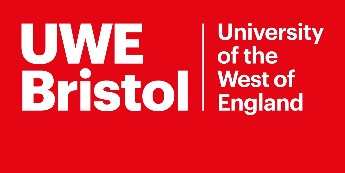 The UWE Postgraduate Fee Waiver is a limited pot of money. This means that once the fund is exhausted, no further fee waivers will be authorised.To qualify for a 75% fee waiver for 2020/21, you must be ineligible for the postgraduate loan anda UK resident (‘home’) or EU student for fee purposes andregistered on a part time designated award that lasts for at least one academic year andregistered for 80 credits or fewer andin receipt of a means-tested benefit on 1st January 2021 and continuously for the previous six months.studying at postgraduate level for the first time or at a higher postgraduate level e.g. MSc if you already have a PG diploma or certificate. Which benefits count?The relevant benefits for this fee waiver are:Please complete Sections A-C and then send this form along with supporting evidence to: Student Money Service SMS@uwe.ac.uk The UWE Postgraduate Fee Waiver is a limited pot of money. This means that once the fund is exhausted, no further fee waivers will be authorised.To qualify for a 75% fee waiver for 2020/21, you must be ineligible for the postgraduate loan anda UK resident (‘home’) or EU student for fee purposes andregistered on a part time designated award that lasts for at least one academic year andregistered for 80 credits or fewer andin receipt of a means-tested benefit on 1st January 2021 and continuously for the previous six months.studying at postgraduate level for the first time or at a higher postgraduate level e.g. MSc if you already have a PG diploma or certificate. Which benefits count?The relevant benefits for this fee waiver are:Please complete Sections A-C and then send this form along with supporting evidence to: Student Money Service SMS@uwe.ac.uk Section A - Information about youSection A - Information about youName:     …………………………………………………………………………………………………………………………Address: ...............................................................................................................................…............................................................................................................................................Postcode:……………..................	Telephone Number:…………………………………………..Student Number:	   Faculty, School and Course:	………………………………….……………………………………..	………………………………….……………………………………..Tuition Fees for 2020/21: 	£………………… Previous postgraduate qualification No/Yes (Course Title) ...………………………………..National Insurance Number:Name:     …………………………………………………………………………………………………………………………Address: ...............................................................................................................................…............................................................................................................................................Postcode:……………..................	Telephone Number:…………………………………………..Student Number:	   Faculty, School and Course:	………………………………….……………………………………..	………………………………….……………………………………..Tuition Fees for 2020/21: 	£………………… Previous postgraduate qualification No/Yes (Course Title) ...………………………………..National Insurance Number:Section B – declaration – all studentsI declare that the information I have provided on this form is complete and accurate.  I or my partner currently receive one of the qualifying benefits and have done so for the six months prior to 1st January 2021. I understand that the fee waiver scheme is reviewed annually and may not provide the same level of support for the next academic year of my course.  Signed:............................................................................................  Date: ....................................................................Section C – Evidence of means-tested benefits Section C – Evidence of means-tested benefits Section C – Evidence of means-tested benefits Please complete this section and return the application form along with six months annotated bank statements, dating back to 1st July 2020. These must show monthly receipt of the specific means tested benefits indicated below. This is to confirm that on 1st January 2021, and for six continuous months prior to that date, you and/or your partner are in receipt of the following means tested benefits. On-line banking statements are acceptable providing that they contain the bank’s name, logo, your name (or your Partner’s name), sort code and the last 4 digits of the account number, so that they can be authenticated.Please complete this section and return the application form along with six months annotated bank statements, dating back to 1st July 2020. These must show monthly receipt of the specific means tested benefits indicated below. This is to confirm that on 1st January 2021, and for six continuous months prior to that date, you and/or your partner are in receipt of the following means tested benefits. On-line banking statements are acceptable providing that they contain the bank’s name, logo, your name (or your Partner’s name), sort code and the last 4 digits of the account number, so that they can be authenticated.Please complete this section and return the application form along with six months annotated bank statements, dating back to 1st July 2020. These must show monthly receipt of the specific means tested benefits indicated below. This is to confirm that on 1st January 2021, and for six continuous months prior to that date, you and/or your partner are in receipt of the following means tested benefits. On-line banking statements are acceptable providing that they contain the bank’s name, logo, your name (or your Partner’s name), sort code and the last 4 digits of the account number, so that they can be authenticated.Income-based Jobseeker’s Allowance or income-based Employment & Support AllowanceDate of claim………………… Council Tax ReductionDate of claim…………………Income Support/Pension CreditDate of claim…………………Housing BenefitDate of claim…………………Universal Credit (to include either Income based JSA/ESA or Income support or Housing benefit.)Date of claim…………………What happens next?Send this completed form to:Student Money Service SMS@uwe.ac.uk along with supporting bank statements. Once SMS has assessed your eligibility for the UWE postgraduate fee waiver, we will email to inform you of the outcome.  You will need to send this notification to Academic Services – Student Administration Team and arrange to pay the balance of your fees (if any) to complete registration. SMS will also notify Academic Services – Student Administration Team the outcome of your application.   What happens next?Send this completed form to:Student Money Service SMS@uwe.ac.uk along with supporting bank statements. Once SMS has assessed your eligibility for the UWE postgraduate fee waiver, we will email to inform you of the outcome.  You will need to send this notification to Academic Services – Student Administration Team and arrange to pay the balance of your fees (if any) to complete registration. SMS will also notify Academic Services – Student Administration Team the outcome of your application.   What happens next?Send this completed form to:Student Money Service SMS@uwe.ac.uk along with supporting bank statements. Once SMS has assessed your eligibility for the UWE postgraduate fee waiver, we will email to inform you of the outcome.  You will need to send this notification to Academic Services – Student Administration Team and arrange to pay the balance of your fees (if any) to complete registration. SMS will also notify Academic Services – Student Administration Team the outcome of your application.   